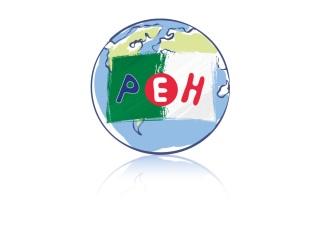                  Petite Ecole d’Hydra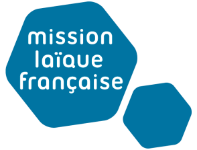 	                  ALGER. LE ROLE DU CONSEIL D’ECOLELe conseil d'école est constitué pour une année scolaire. Il se réunit au moins une fois par trimestre. Il vote le règlement intérieur, donne son avis et fait des suggestions sur le fonctionnement de l'école et sur toutes les questions qui intéressent la vie de l'école notamment l'intégration des enfants handicapés, les activités périscolaires, la restauration scolaire, l'hygiène scolaire, la sécurité des enfants et l’organisation générale de l’école.. L’ELECTIONLes parents d'élèves participent, par leurs représentants élus, aux conseils d'école.L’élection des représentants de parents d’élèves a lieu au plus tard avant le début des premières vacances de mi trimestre. Un appel à candidatures est fait avant la fin du mois de septembre afin d’établir la liste électorale - 8 parents titulaires et 8 parents suppléants -. Les familles votent pour l’intégralité de la liste.. LE VOTEIl a lieu le lundi 16 octobre 2023 par correspondance ou en présentiel suivant le calendrier électoral ci-dessous.DIMANCHE 8 OCTOBRE : Clôture de la liste électorale LUNDI 9 ET MARDI 10 OCTOBRE : Mise sous pli du matériel de voteJEUDI 12 OCTOBRE : Distribution du matériel de voteLUNDI 16 OCTOBRE : Election des représentants des parents d’élèvesVote par correspondance par le biais des élèves ou des chauffeurs, dépôt des enveloppes à l’administrationVote en présentiel à l’école – Mise de l’enveloppe dans l’urne - entre 8h00 et 9h00Dépouillement entre 9h00 et 10h00MARDI 17 OCTOBRE : Proclamation des résultats par voie d’affichageRecevez, chers parents, mes cordiales salutations.Alger, le 25/09/2023Le directeur – Olivier Solé